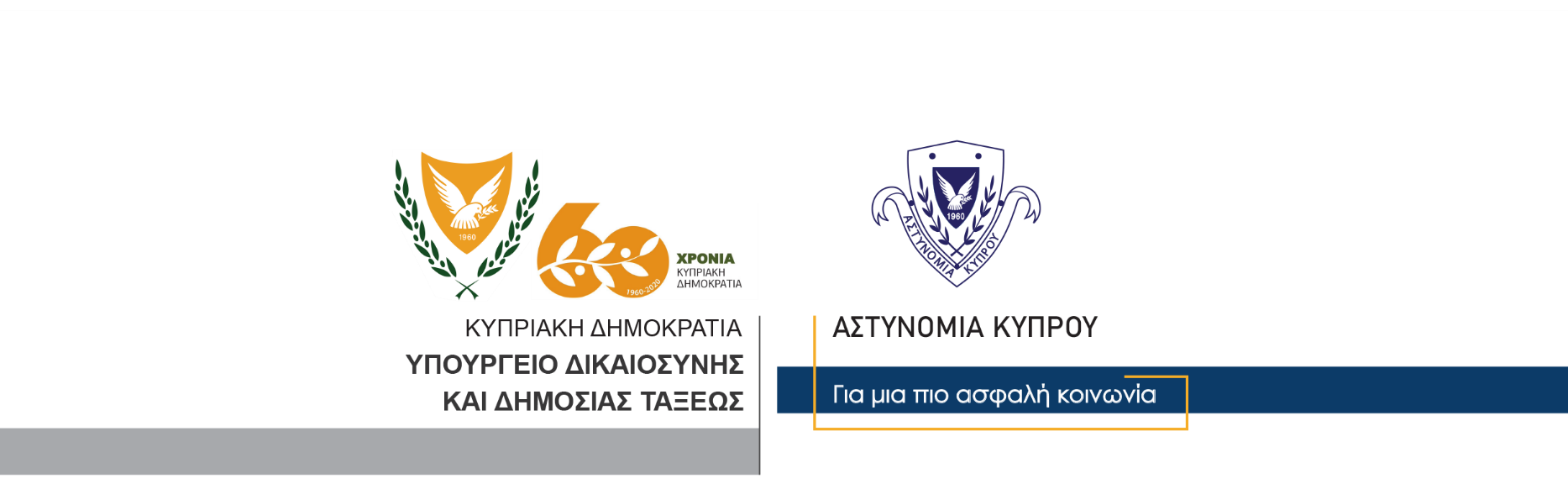 22 Δεκεμβρίου, 2020Αστυνομική Ανακοίνωση  1 -  Μέτρα πρόληψης οδικών τροχαίων συγκρούσεων κατά τη διάρκεια της επικείμενης εορταστικής περιόδου 23/12/20-06/01/21Η Αστυνομία κατά τη διάρκεια της επικείμενης εορταστικής περιόδου θα λάβει παγκύπρια μέτρα για πρόληψη των οδικών τροχαίων συγκρούσεων.Η παρουσία των μελών της, κυρίως σε αυτοκινητόδρομους και κύριες οδικές αρτηρίες, όπου η κυκλοφορία είναι αυξημένη, θα είναι ιδιαίτερα έντονη από αύριο Τετάρτη 23 Δεκεμβρίου, μέχρι τις 06 Ιανουαρίου. Η κινητοποίηση της Αστυνομίας στο οδικό δίκτυο, είναι αναγκαία την περίοδο αυτή, γιατί διαπιστώνονται αυξημένα περιστατικά σοβαρών και θανατηφόρων τροχαίων συγκρούσεων.Για άλλη μια φορά εφίσταται η προσοχή των οδηγών ιδιαίτερα σε κατάφωρες τροχαίες παραβάσεις για τις οποίες δεν επιδεικνύεται ανοχή. Τέτοιες είναι: Η οδήγηση υπό την επήρεια αλκοόληςΗ οδήγηση με υπερβολική ταχύτηταΗ μη χρήση ζώνης ασφαλείαςΗ μη χρήση προστατευτικού κράνουςΗ αλόγιστη, επικίνδυνη ή αμελής οδήγησηΗ απαγορευμένη δεξιά στροφήΗ παραβίαση των φώτων τροχαίας Η οδήγηση στο αντίθετο ρεύμα κυκλοφορίας Τα μη ελεύθερα χέρια κατά την οδήγηση (π.χ. χρήση κινητού τηλεφώνου)Το αμελές προσπέρασμαΗ μη παροχή προτεραιότητας πεζών, σε διάβαση πεζώνΗ Αστυνομία παραμένει προσηλωμένη στην υπηρεσία της κοινωνίας με σκοπό την εξασφάλιση της ασφάλειας του κοινού που θα διακινηθεί στο οδικό δίκτυο. Το προσωπικό της Αστυνομίας θα εργαστεί αδιάλειπτα και ακούραστα για την αποτροπή των θανατηφόρων και σοβαρών οδικών συγκρούσεων.Κλάδος Επικοινωνίας    Υποδιεύθυνση Επικοινωνίας Δημοσίων Σχέσεων & Κοινωνικής Ευθύνης